Disciplina: Comunicare în limba românăClasa IAutor: Popa Tatiana, prof. înv. primar Școala Gimnazială AninoasaPROIECT DE CERCETAREDEZVOLTAREA LIMBAJULUI ȘI ACHIZIȚIA SCRIS CITITULUI                                                               LA CLASA I.  TULBURĂRI DE PRONUNȚIETEMADepistarea elevilor de clasa I,  cu tulburări de pronunție, în vederea  integrării lor în  programe  personalizate de intervenție. INTRODUCEREÎn zilele noastre, un număr mare de  copii suferă de  tulburări de  pronunție, unele dintre ele mai ușoare, altele mai grave. Toate se  pot remedia, cu ajutorul unor programe personalizate de  intervenție, care  să ajute copilul să-și  depășească temerile și să  rezolve aceste probleme. Acolo unde familia împreună cu învățătorul clasei nu pot soluționa tulburările de pronunție, intervine logopedul, pentru acordarea unui ajutor specializat.                                                                             Aceste dificultăți ale limbajului celor mici  pot duce la crearea unor probleme și în sfera achizițiilor fundamentale ale clasei I și anume cititul și scrisul. Există o strânsă legătură între limbaj, citit și scris, primul afectând corectitudinea celor două. Interdependența dintre ele  merge și în sens invers, deoarece limbajul scris și cititul îmbogățesc limbajul oral. Aceste lucruri nu ne pot conduce decât către o singură concluzie: aceea că tulburările de pronunție odată apărute, necesită remediere, în vederea dezvoltării cognitive corecte a elevilor de clasa I și a achiziționării corecte a proceselor cititului și scrisului. Termenii folosiți în lucrarea de față au următoarele explicații: Limbaj – modalitatea prin care oamenii își exprimă opiniile, credințele, ideile, gândurile, sentimentele, folosind cuvinte simple, nepretențioase, care pot fi înțelese de semenii lor. Scris-citit – achiziții fundamentale ale clasei I, pe care școlarii mici și le însușesc în cadrul procesului instructiv-educativ, urmând etape specifice, sub supravegherea și îndrumarea învățătorului; instrumente folosite  în scopul învățării pe parcursul întregii școlarități, întregii vieți.  Tulburări de pronunție – dereglări ale rostirii normale, corecte, a sunetelor limbii române, întâlnite la copiii de vârstă școlară mică, cauzate de inversări, omisiuni sau înlocuiri a unor sunete. Importanța efectuării acestui studiu este una foarte clară și precisă. Efectele benefice ale depistării elevilor cu tulburări de pronunție, în vederea remedierii acestora sunt multiple, atât la nivelul școlarului de clasa I, care urmează să-și însușească citit-scrisul, cât și din perspectiva unei bune  integrări sociale a copilului mic. Se știe că acei copii care  se diferențiază de ceilalți sunt excluși din grupurile de joacă sau sunt ținta  unor atacuri verbale din partea colegilor și a cunoscuților. Astfel, tema aceasta este de actualitate, efectuarea acestei cercetări acordând șansa la egalitate tuturor copiilor. OBIECTIVELE CERCETĂRIIO1. Identificarea elevilor de clasa I care  prezintă tulburări de pronunție ale sunetelor limbii române (dislalie), prin aplicarea de teste specifice. O2. Elaborarea unor programe personalizate de intervenție care să remedieze problemele depistate. IPOTEZELE CERCETĂRIII1. Dacă elevilor din clasa I  li se aplică teste specifice, corect  elaborate,  atunci vor fi depistate cât mai multe dintre tulburările de pronunție existente. I2. Dacă elevii de clasa I, depistați cu tulburări de pronunție, sunt implicați în programe de intervenție personalizate, atunci tulburările de pronunție avute se vor corecta. UNIVERSUL  CERCETĂRIICercetarea  va fi făcută pe un lot de ....... elevi ai clasei I, de la Școala ............... .Elevii provin din diferite medii sociale, din familii organizate, biparentale. Majoritatea au frecventat grădinița pe o perioadă de 2-3 ani. Elevii  nu prezintă niciun fel de handicap fizic sau întârziere mentală. Dintre cei  ..... copii, .... sunt  băieți și ..... sunt fete. Perioada desfășurării cercetării este ................METODOLOGIA CERCETĂRIIMetoda aleasă pentru realizarea cercetării este cea a testelor. Elevilor li se vor aplica teste pentru depistarea tulburărilor de pronunție. Testele vor fi atât sub formă orală, cât și sub formă scrisă, în vederea identificării impactului avut de tulburările de pronunție asupra citit-scrisului. Astfel se vor aplica: test de vocabular în imagini, proba pentru citire  Bovet și proba Borel-Maisonny pentru citit-scris. După aplicarea acestor teste, se vor întocmi fișe pentru înregistrarea rezultatelor fiecărui elev, care vor servi ulterior la formularea concluziilor aplicării testelor. Copiilor li se vor aplica testele în timpul orelor de curs, sub formă de joc, acolo unde este posibil, sau a unor simple fișe de lucru, pentru a nu fi expuși stresului și pentru o cât mai clară și obiectivă evidență a rezultatelor. Testele vor fi aplicate de către învățătorul clasei, cu care copiii sunt familiarizați. Durata aplicării testelor: testele se  vor aplica pe parcursul a două săptămâni, în cadrul orelor de Comunicare în limba română. Ca urmare a întocmirii fișelor de înregistrare a rezultatelor și a formulării concluziilor, vor fi depistați elevii cu tulburări de pronunție. Astfel, pentru aceștia se va proceda la întocmirea unui plan de intervenție personalizat, pentru corectarea deficiențelor de limbaj. Programul de intervenție va fi pus în aplicare de către învățător împreună cu familia copilului implicat, pe  parcursul a două luni. INSTRUMENTELE CERCETĂRII1). Test de vocabular în imagini: Se cere elevilor să pronunțe clar denumirea cuvintelor reprezentate în imagini. Învățătorul notează alăturat pronunția exactă executată de copil. Nu se dă limită de timp. Testul se  desfășoară sub formă de joc.	Numele și prenumele..................................................	Clasa .......................	Sursa imagini: didactic.roFișă de înregistrare a rezultatelor  testului de vocabular în imagini:2). Proba de citit Bovet:Se citește un text de către un copil, timp de un minut. În acest timp învățătorul își notează numărul de cuvinte  citit și numărul de greșeli. Pentru înlăturarea stresului și pentru o atmosferă relaxată se va folosi un text din manualul de  Comunicare în limba română de clasa I. „La buniciGina merge la bunici. Îi sunt foarte dragi. Locuiesc la marginea orașului Giurgiu, aproape de Dunăre.– Mergi cu mine în grădină? o întreabă bunica. – Desigur. Este locul meu preferat, răspunde Gina.Bunicul Virgil strânge crengile uscate. Fragi gingași au răsărit printre rugi de zmeură. Albinele se agită pe lângă stup. Una este foarte mare. Gina nu se sperie. Știe că este regina albinelor. Pentru stup, ea este cel mai priceput inginer.” (https://manuale.edu.ro/manuale/Clasa%20I/Comunicare%20in%20limba%20romana/CD_Press/Partea%20II/A0012.pdf). (La 73 de cuvinte se admit 7 greșeli). Înregistrarea rezultatelor probei de citit  Bovet:Nume și prenume..................................Data.............................3). Proba  Borel-Maisonny pentru citit-scris: Nume și prenume..................................Data.....................Programul de intervenție personalizat va cuprinde datele personale  ale elevului, date despre familia lui, despre evoluția acestuia privind starea de sănătate și intelectul lui. Următorul pas va fi  elaborarea  programului de exerciții care să  remedieze/corecteze  problema  de pronunție depistată. Pentru implementarea acestui program de intervenție  se  va cere colaborarea și ajutorul  familiilor copiilor implicați. După punerea în practică se vor înregistra rezultatele  obținute și  se va  face  evaluarea programului. REZULTATE  AȘTEPTATEÎn urma aplicării testelor specifice identificării tulburărilor  de pronunție se vor  identifica toți  elevii  care au acest gen  de  probleme, precum  și tipul  exact al deficienței  de limbaj.  Astfel se va confirma prima ipoteza.Un alt rezultat așteptat,  pentru  confirmarea ipotezei a doua,  este corectarea parțială  sau totală a tulburărilor de pronunție depistate, consecință a aplicării programelor de  intervenție personalizate. CONCLUZIIProiectul de cercetare prezent constituie un mod de a ajuta elevii cu tulburări de  vorbire, lucru care este important pentru ei și familiile lor, dar și pentru cadrele didactice. În  urma acestuia, depistarea elevilor  cu  deficiențe  de vorbire va  duce la  corectarea acestora și  asigurarea însușirii corecte a deprinderilor de scris-citit.  Plusurile acestuia sunt: întocmirea și aplicarea testelor de către învățătorul care cunoaște  elevii și nivelul  lor de dezvoltare, și elaborarea  programelor de intervenție individualizate cunoscându-se istoricul familiei și  al elevului;  remedierea problemelor  de   pronunție  și  a  eventualelor  greșeli  de scriere-citire.  Minusurile sunt: timpul scurt  afectat atât  depistării tulburărilor de  vorbire cât și aplicării programelor de intervenție personalizate. De asemenea alte  minusuri sunt constituite de puținele cunoștințe în materie de logopedie pe care  le dețin, precum și de posibila slabă participare a familiei. BIBLIOGRAFIEhttp://academos.ro/document/cum-se-scrie-un-proiect-de-cercetare-doina-stefanescu.https://edupsihologie.files.wordpress.com/2017/03/set-probe-exam-logop-complexa-final-m-serban1.pdf.https://prezi.com/gbaayz6_7dkb/efectele-tulburarilor-limbajului-oral-rotacism-asupra-tulb/.https://manuale.edu.ro/manuale/Clasa%20I/Comunicare%20in%20limba%20romana/CD_Press/Partea%20II/A0012.pdf.https://www.didactic.ro/.CUVÂNTULIMAGINEACUVÂNTUL PRONUNȚATDATAFamilie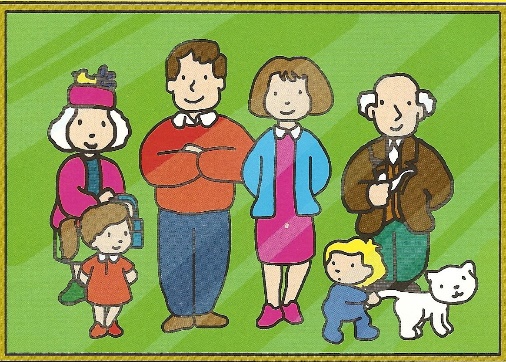 Frate /Bãiatul 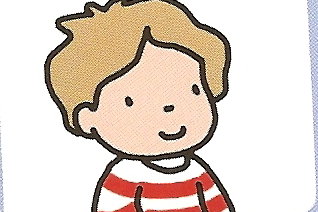 Sora/Fata 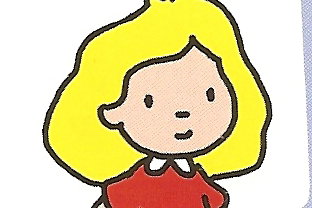 Casă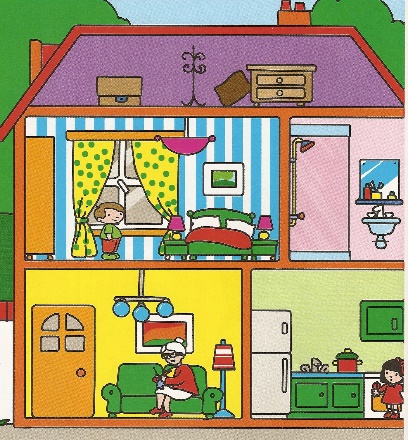 Fereastra 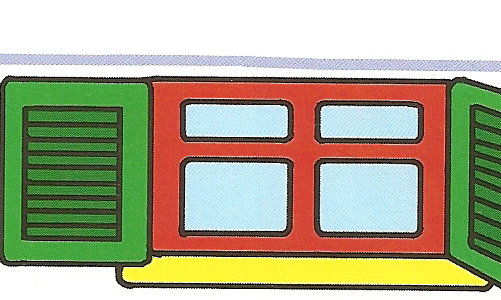 Uşa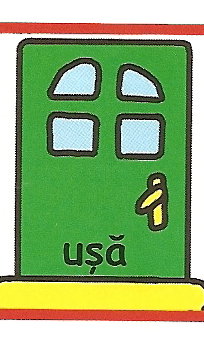 Pat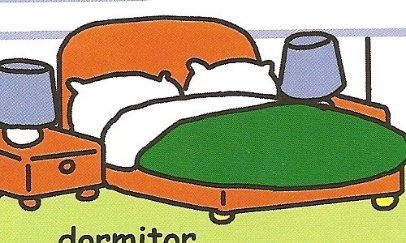 Dulap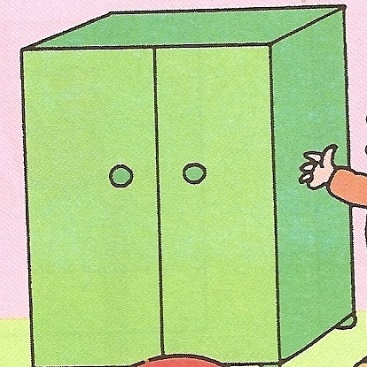 Televizor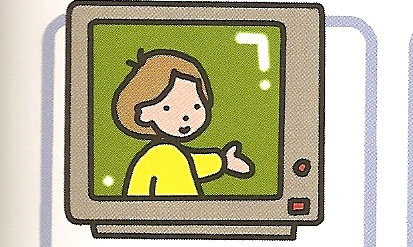 Frigider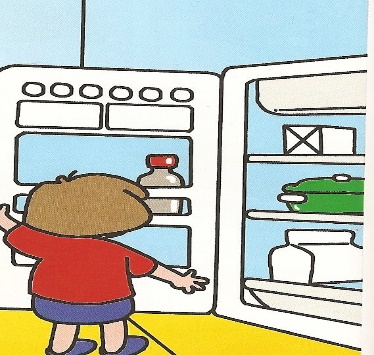 Chiuveta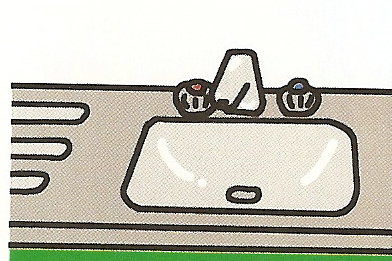 Ciocolata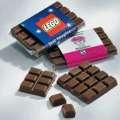 Biscuiţi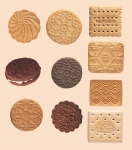 Pahar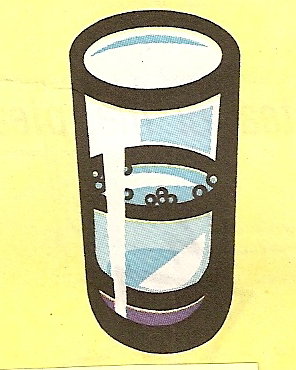 Cana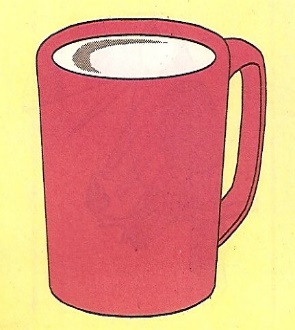 Cartof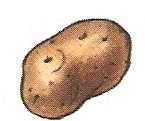 Morcov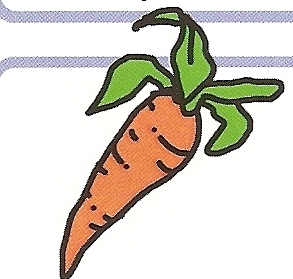 Roşie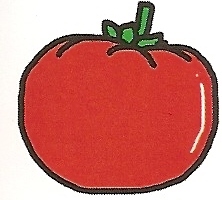 Ceapa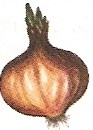 Vinete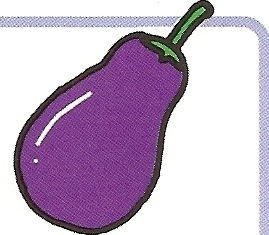 Problema identificatăNumele copilului1......2......3......Număr cuvinte cititeNr cuvinte greșiteTipul greșeliiNumărulSarcinaExercițiul 1Citește: a, d, m, r, S, t, u, v, C, ț, f, J, ș, p, b,  h, L, n, z, G.Exercițiul 2Citește:pa- la                             ba-fi                                 ți  - lece- na                             ci-te                                 zo- bero- ba                             ja-pa                                 și -doExercițiul 3Citește:gru, cra, mre,                            fru, gri, dra nli, slo, tri                               ble, vri, mluExercițiul 4Citește:1,  5, 9, 7, 8, 1025, 67, 30, 44, 56Exercițiul 5Copiază    a  doua  coloană de la exercițiul 2..................................................................................................................Copiază prima coloană de la exercițiul 3.................................................................................................................Copiază  primul  rând  de cifre de la exercițiul 4.................................................................................................................Exercițiul 6Citește  și  apoi povestește ce ai înțeles:  Pisoiul lui Paul       Paul a primit un pisoi. E un motǎnel tare simpatic. Numele lui e Petec.       Pisoiul are o patǎ maro pe cap. Pata e ca un petec.       Paul a pus lapte pentru pisoi. E pǎtat pe pantaloni.       Pisoiul Petec e curat tot timpul. Acum stǎ pe pat.....................................................................................................................................................................................................................................................................................................................................................................................................................................................................................................................................................................................................Concluzii